Мультипликация. Технология Stop  MotionВам предстоит создать видеоролик в технологии Stop Motion. Технология заключается в том, что производится фотосъемка кадров, в которых объект меняется или меняет свое положение. За счет того, что изменения между фотографиями очень малы, создается иллюзия движения, иллюзия изменения.Тема Вашего ролика «Урок».Ход работы:Рассмотрите предложенные иллюстрации, выберите те, которые ассоциируются у Вас с уроком. Придумайте визуальный образ, который также ассоциируется с уроком (книга, цветок, колокольчик, восклицательный знак и т.п.).Сфотографируйте пустой фон.Приклейте одну картинку, сфотографируйте.Приклейте вторую картинку, сфотографируйте.Продолжайте, пока картинки не составят контур выбранного Вами образа.Далее извлеките карточку из фотоаппарата и вставьте в ноутбук.Откройте редактор «Киностудия»Скопируйте все полученные фотографии в окно открытого редактора.Проверьте правильность последовательности кадров, если она нарушена, переупорядочите ее. Для этого выделяйте фотографии сразу по несколько штук и перетаскивайте в нужное место.Настройте время для каждой из фотографий. Для этого выделите все фотографии и в пункте меню «правка» укажите параметр «длительность» 0,2.Из папки «Музыка» на рабочем столе выберите музыку и переместите ее в окно редактора. Следите, чтобы музыка оказалась рядом с первой фотографией, при необходимости перетащите ее.Проверьте полученный ролик. 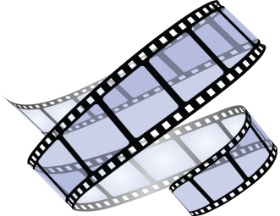 Если все удалось, сохраните его на рабочий стол.Скопируйте полученный файл на флешку. СПАСИБО!Мультипликация. Технология Stop  MotionВам предстоит создать видеоролик в технологии Stop Motion. Технология заключается в том, что производится фотосъемка кадров, в которых объект меняется или меняет свое положение. За счет того, что изменения между фотографиями очень малы, создается иллюзия движения, иллюзия изменения.Тема Вашего ролика «Урок».Ход работы:Рассмотрите предложенные иллюстрации, выберите те, которые ассоциируются у Вас с уроком. Придумайте визуальный образ, который также ассоциируется с уроком (книга, цветок, колокольчик, восклицательный знак и т.п.).Сфотографируйте пустой фон.Приклейте одну картинку, сфотографируйте.Приклейте вторую картинку, сфотографируйте.Продолжайте, пока картинки не составят контур выбранного Вами образа.Далее извлеките карточку из фотоаппарата и вставьте в ноутбук.Откройте редактор «Киностудия»Скопируйте все полученные фотографии в окно открытого редактора.Проверьте правильность последовательности кадров, если она нарушена, переупорядочите ее. Для этого выделяйте фотографии сразу по несколько штук и перетаскивайте в нужное место.Настройте время для каждой из фотографий. Для этого выделите все фотографии и в пункте меню «правка» укажите параметр «длительность» 0,2.Из папки «Музыка» на рабочем столе выберите музыку и переместите ее в окно редактора. Следите, чтобы музыка оказалась рядом с первой фотографией, при необходимости перетащите ее.Проверьте полученный ролик. Если все удалось, сохраните его на рабочий стол.Скопируйте полученный файл на флешку. СПАСИБО!